СОВЕТ ДЕПУТАТОВ муниципального образования НАДЕЖДИНСКИЙ сельсовет Саракташского района оренбургской областиЧЕТВЕРТОГО созывР Е Ш Е Н И Евнеочередного сорок первого заседания Совета депутатовНадеждинского сельсовета Саракташского района Оренбургской области четвертого созыва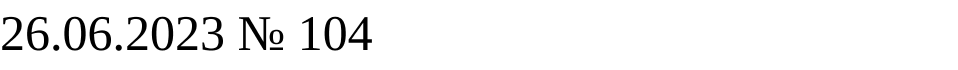 На основании ч. 3 ст. 4 Федерального закона от 21.12.2001 N 178-ФЗ «О приватизации государственного и муниципального имущества» руководствуясь Уставом муниципального образования Надеждинский сельсовет Саракташского района Оренбургской областиСовет депутатов Надеждинского сельсоветаР Е Ш И Л :1. Признать утратившими силу следующие нормативные правовые акты Совета депутатов муниципального образования Надеждинский сельсовет Саракташского района Оренбургской области:1.1. Решение Совета депутатов муниципального образования Надеждинский сельсовет  Саракташского района Оренбургской области  «Об утверждении Положения «О приватизации муниципального имущества муниципального образования Надеждинский сельсовет Саракташского района Оренбургской  области»» от  11.11.2008 года № 146.1.2.Решение Совета депутатов муниципального образования Надеждинский  сельсовет  Саракташского района Оренбургской области  «О внесении изменений в решение Совета депутатов Надеждинского сельсовета №146 от 11.11.2008 г. «Об утверждении Положения «О приватизации муниципального имущества муниципального образования Надеждинский сельсовет», утверждённое решением Совета депутатов Надеждинского сельсовета Саракташского района Оренбургской области от 27.03.2013 № 92».2. Настоящее постановление вступает в силу после  его официального опубликования в Информационном бюллетене «Надеждинский сельсовет», подлежит обнародованию путем размещения на официальном сайте администрации муниципального образования Надеждинский сельсовет.  3. Контроль за исполнением данного решения возложить на постоянную комиссию  планово-бюджетную (Сметанина С.Г.)Председатель Совета депутатов               ________________Н.И.АндрейчеваГлава муниципального образования                                                   О.А. Тимко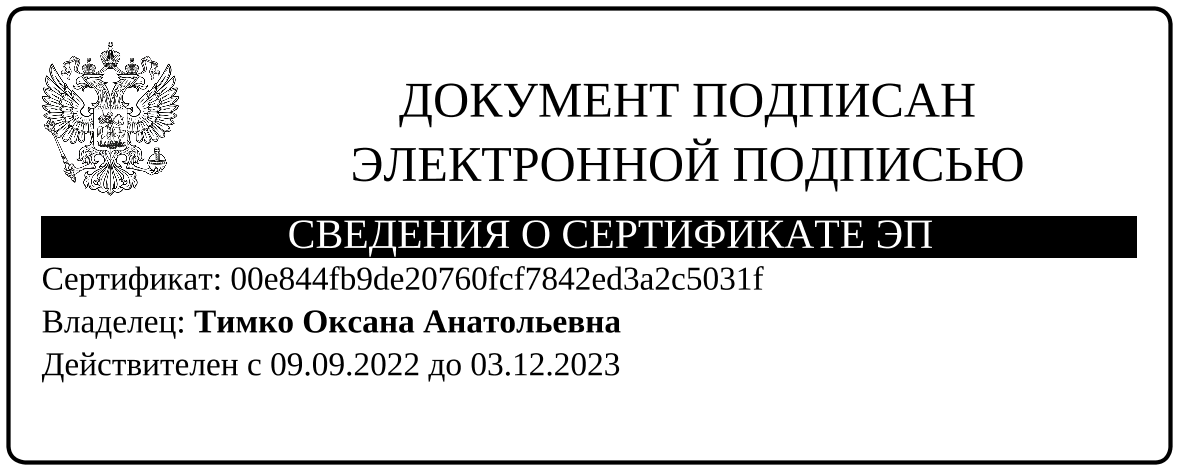 Разослано: постоянной комиссии, прокуратуре Саракташского района,  места для обнародования, официальный сайт МО Надеждинский сельсовет, в дело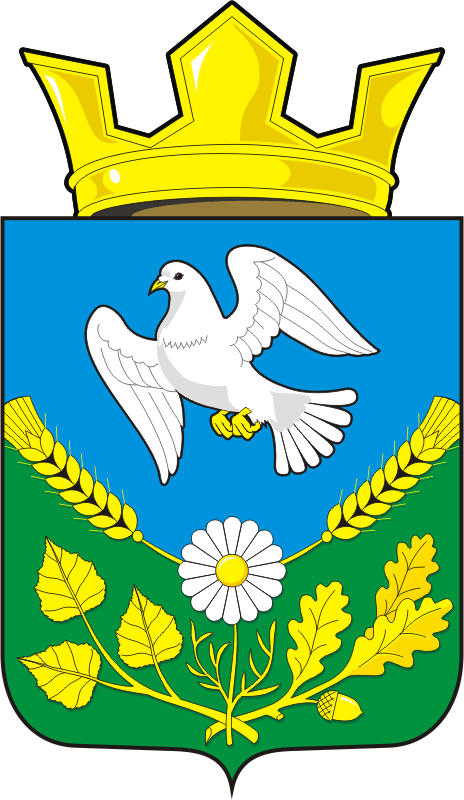 О признании  утратившими силу некоторых нормативных правовых актов Совета депутатов муниципального образования Надеждинский сельсовет Саракташского района Оренбургской области